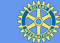 宇都宮ロータリー・クラブ　第3回 臨時理事会　議事録2022年1月４日(火)18:30～ 　司会：幹事　金子昌郎1.開会2.出席者　理事１１名（出席○　欠席●）3.会長挨拶  あけましておめでとうございます。12/23真岡ロータリークラブ3000回例会に参加してきました。70種年記念式典の件については東京／神戸ロータリークラブには直接訪問を断念し電話及び案内状郵送で対応することとしました。4.議事　(1)審議事項　　1. 1/11の例会（理事会・協議会含み）についての運営方法（飲食含む）　　　　　　　　　　　　　（会長）コロナ感染者数増加傾向、オミクロン株への対応なども含めてどうするか　　　　年末年始の人流を考慮するといかがなものかという感覚もある。　　　　食事のお持ち帰りも視野に皆さんのご意見を確認したい。（会長）　　2/12記念式典運営を視野に検討すべき（現状は持帰りが良いのか）　　計画通り飲食ありが望ましいが、安全策として飲食物持ち帰りが妥当33名の感染状況（1/4段階）を考慮すると例会は実施、飲食物は持ち帰りが妥当か飲食物持ち帰りということであればテーブル毎の着席人数を増やせるのではないかオミクロン株は市中感染・接触感染が危険視されている。これ以降は増加傾向となりうる様子なので座席もスクール形式が望ましい状況と考えるべき（採決）例会は実施。卓話の位置づけでアトラクション（太鼓・尺八）実施する飲食物は持ち帰りとする。着座形式もスクール形式とする。（自由席）　　　　　　　　承認２．警戒レベルに応じた運営方法について　　宇都宮商工会議所等々の動向を配慮していく必要がある。　　※宇都宮商工会議所会頭が70周年記念式典実行委員長である点も考慮すべき２.報告事項　　1. 12/26タイからの連絡で1/14に人工透析器のzoom贈呈式を開催することになった。ガバナー等の地区には連絡済みである。ガバナー事務所で実施する。２.今後テーブルミーティング等々及び70周年記念式典の実施方法等については　延期も視野に入れ、今後の状況を注視しながら進めていく。３.閉会2022年1月４日議事録作成人　﨑尾　肇1○阿部欣文2○大矢裕啓3○善林隆充4●関口快太郎5○田嶋久登志6○明賀一博7○金山典生8○伊原　修9○岡﨑善胤10○青井 芳夫11○小島克之12○金子昌郎